PLAN DE PARTICIPACIÓN CIUDADANA EN LA GESTIÓNInstituto Colombiano para la Evaluación de la Educación – ICFESVersión 2Agosto, 2018	MARCO NORMATIVO- CONSTITUCIÓN POLÍTICA DE COLOMBIA- LEYES - DECRETOS- CONPES  DEFINICIONESCiudadano: Persona natural o jurídica (pública o privada), nacional, residente o no en Colombia, como también la persona extranjera que permanezca, tenga domicilio en el país, o tenga contacto con alguna autoridad pública, y en general cualquier miembro de la comunidad sin importar el vínculo jurídico que tenga con el Estado, y que sea destinatario de políticas públicas, se relacione o interactúe con éste con el fin de ejercer sus derechos civiles y/o políticos y cumplir con sus obligaciones.Participación ciudadana: es el derecho que tiene toda persona de expresarse libremente y difundir su pensamiento y opiniones, la de informar y recibir información veraz e imparcial.Así mismo es el derecho que tienen todos los ciudadanos de participar activamente en el proceso de toma de decisiones que los afecten.Diálogo: Son aquellas prácticas en las cuales las entidades públicas, además de brindar información a los ciudadanos, dan explicaciones y justificaciones de las acciones realizadas durante la gestión, en espacios presenciales o de manera oral.Rendición de cuentas: Es la obligación de un actor de informar y explicar sus acciones a otro(s) que tiene derecho de exigirla, debido a la presencia de una relación de poder, y la posibilidad de imponer algún tipo de sanción por un comportamiento inadecuado o de premiar un comportamiento destacado.Audiencia Pública: Proceso a través del cual se crean espacios institucionales de participación ciudadana para la toma de decisiones administrativas o legislativas, con el fin de garantizar el derecho de los ciudadanos a participar en el proceso decisorio de la Administración Pública. Se busca que exista un diálogo en el cual se discutan aspectos relacionados con la formulación, ejecución o evaluación de políticas, planes y programas, cuando se puedan afectar derechos o intereses colectivos.Sistema Nacional de Servicio al Ciudadano: Conjunto de políticas, orientaciones, normas, actividades, recursos, programas, organismos, herramientas y entidades públicas y privadas encaminadas a la generación de estrategias tendientes a incrementar la confianza en el Estado y a mejorar la relación cotidiana entre el ciudadano y la Administración Pública.MECANISMOS Y ESCENARIOS DE PARTICIPACIÓN CIUDADANA El Icfes ha puesto a disposición de la ciudadanía en general diferentes medios y canales a través de los cuales puede acceder a la información de la entidad, así como participar activamente en el diseño, formulación y seguimiento de políticas, planes, programas, entre otros, a través de los espacios de interlocución que se mencionan a continuación:SITIO WEB ICFESLos espacios disponibles en el sitio web del Icfes para que la ciudadanía pueda conocer la información e interactuar con la entidad son los siguientes: 
Página institucional Es el sitio web en el que el Icfes ha puesto a disposición de las personas interesadas, la información general del Instituto, esto es, naturaleza, normatividad, organigrama y funcionarios, así como cronogramas, tarifas de los diferentes exámenes y resultados de los mismos, entre otros. También, a través de este sitio los ciudadanos pueden interactuar con el Icfes por medio de espacios habilitados como: Atención Electrónica, Chat, el Sistema de Preguntas Frecuentes y enlaces a las redes sociales del Instituto.La página institucional tiene el objetivo de brindar información segmentada según las necesidades de los diferentes públicos objetivos como: Instituciones Educativas, Secretarías de Educación, estudiantes, padres de familia e investigadores.Enlace: www.icfes.gov.co 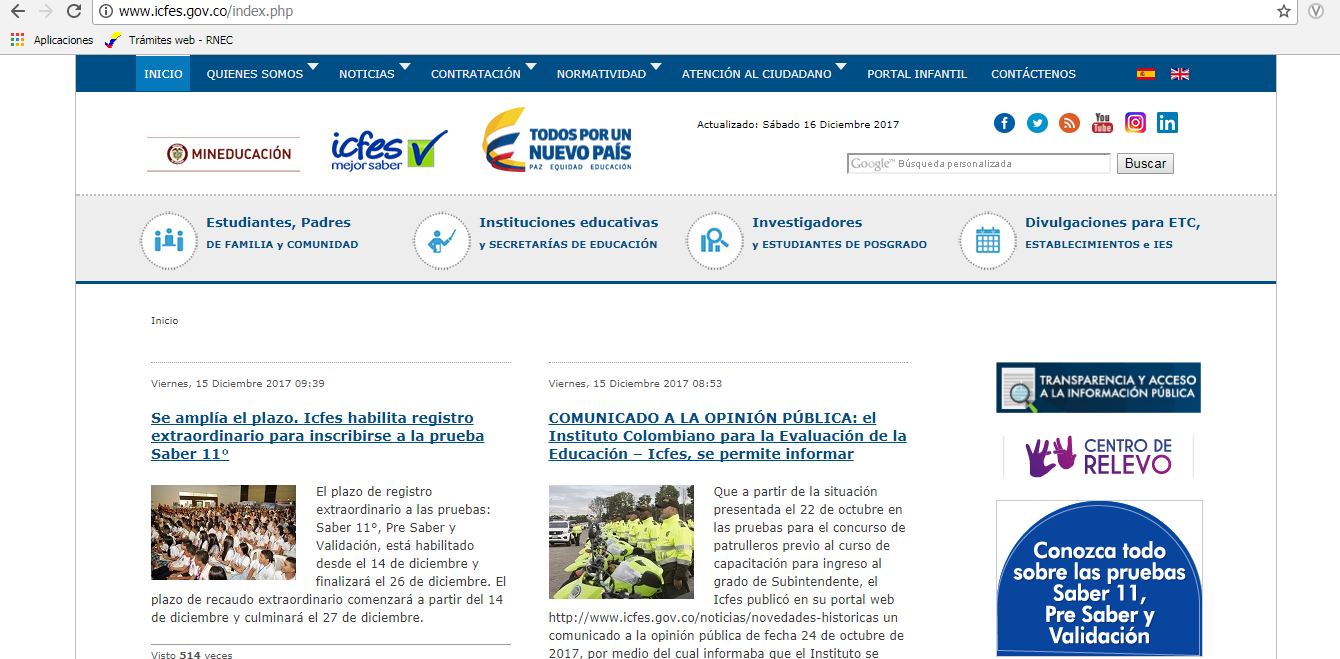 Página Transaccional o Misional: Esta página web está diseñada para que las instituciones y ciudadanos puedan ingresar a realizar el proceso de inscripción y registro a alguno de los exámenes realizados por el Icfes, así como la consultar de la citación, resultados e información referente a la prueba aplicada.Adicionalmente, contiene módulos específicos que están alineados con el cronograma de pruebas que realiza el Icfes y que le permiten ubicar a los usuarios de manera más rápida la información que requieren.Enlace: www.icfesinteractivo.gov.co 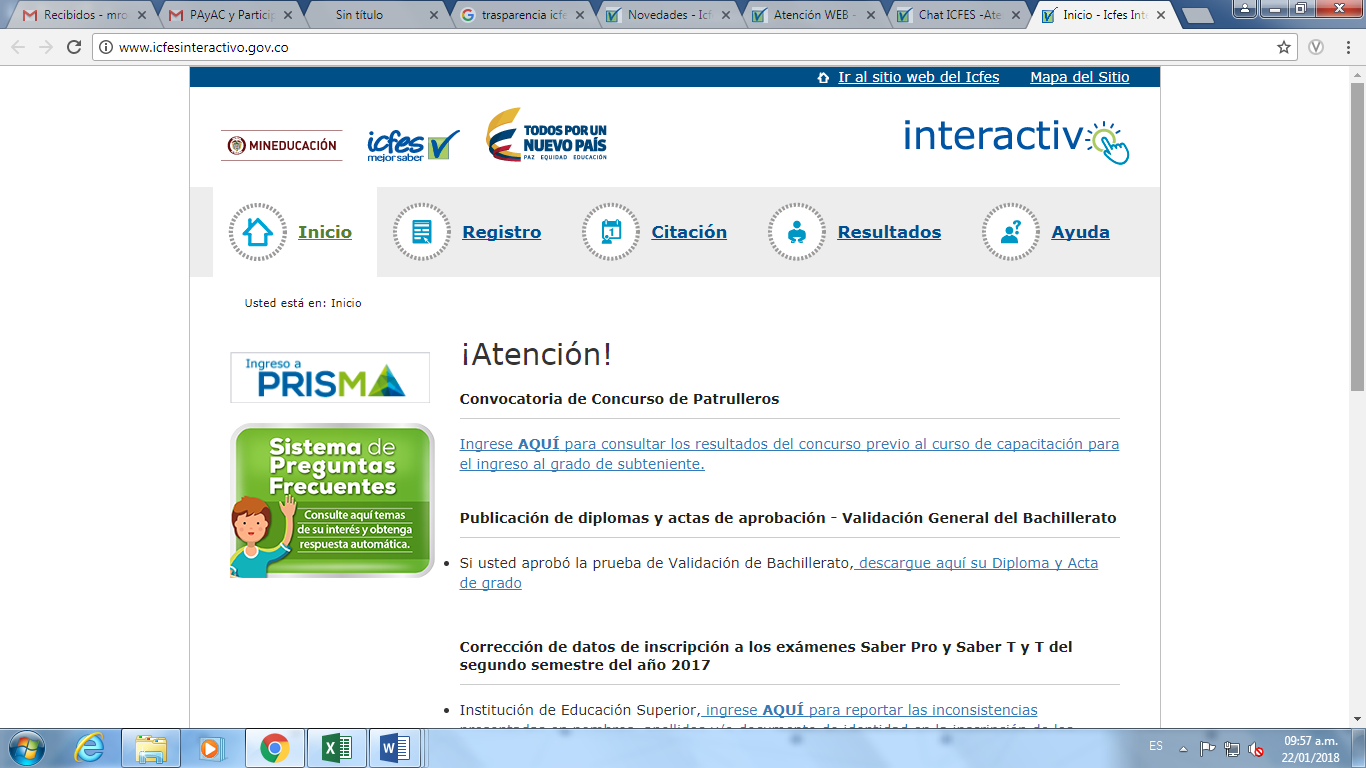 Canal RSS del Icfes: A través de este espacio, los ciudadanos pueden vincular sus cuentas de correo electrónico, con el fin de recibir actualizaciones o notificaciones de los temas de su interés.Enlace: http://www.icfes.gov.co/index.php/noticias/suscripcion-canales-rss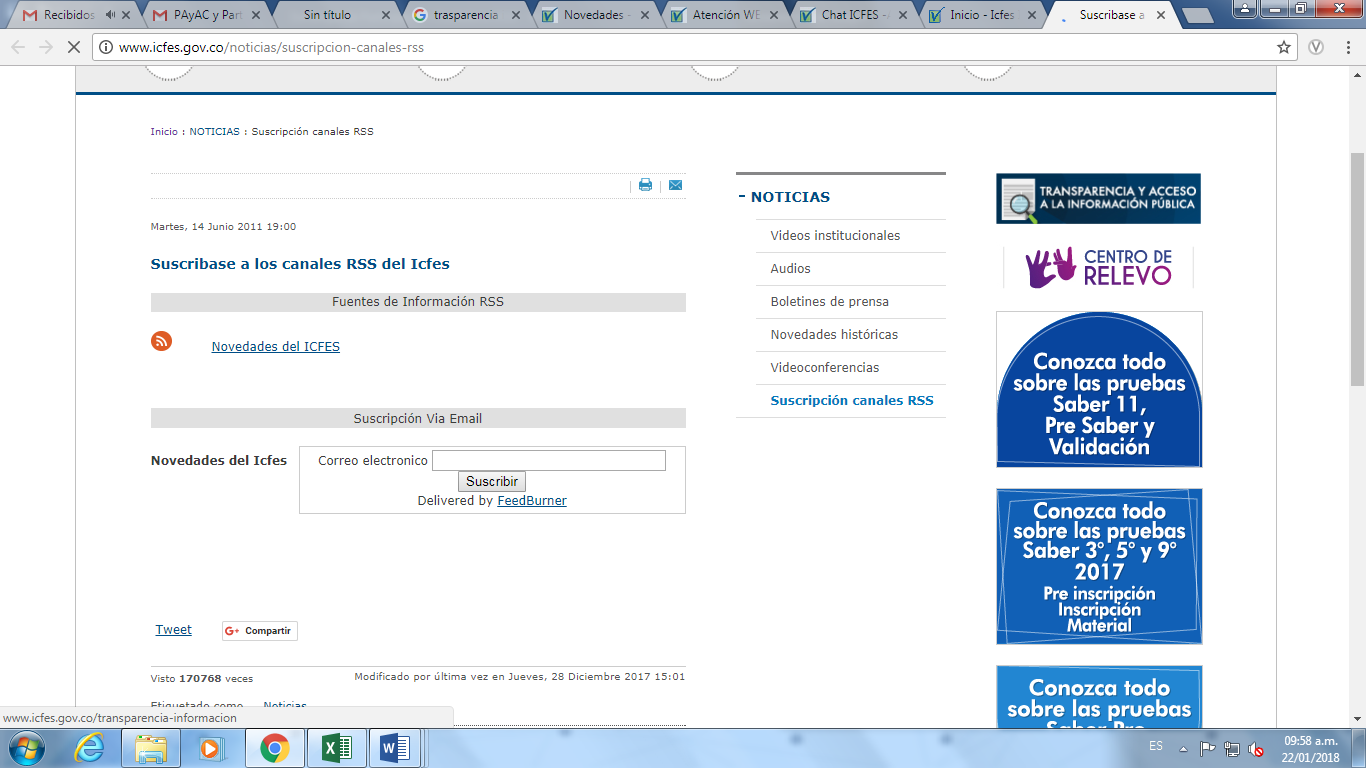 TWITTER. Este espacio se generó con el fin de que los ciudadanos puedan interactuar de manera directa realizando observaciones sobre cualquier asunto que involucre al Instituto, lo que permite la inmediatez en la comunicación y una forma rápida de retroalimentación. Enlace: @icfescol https://twitter.com/ICFEScol 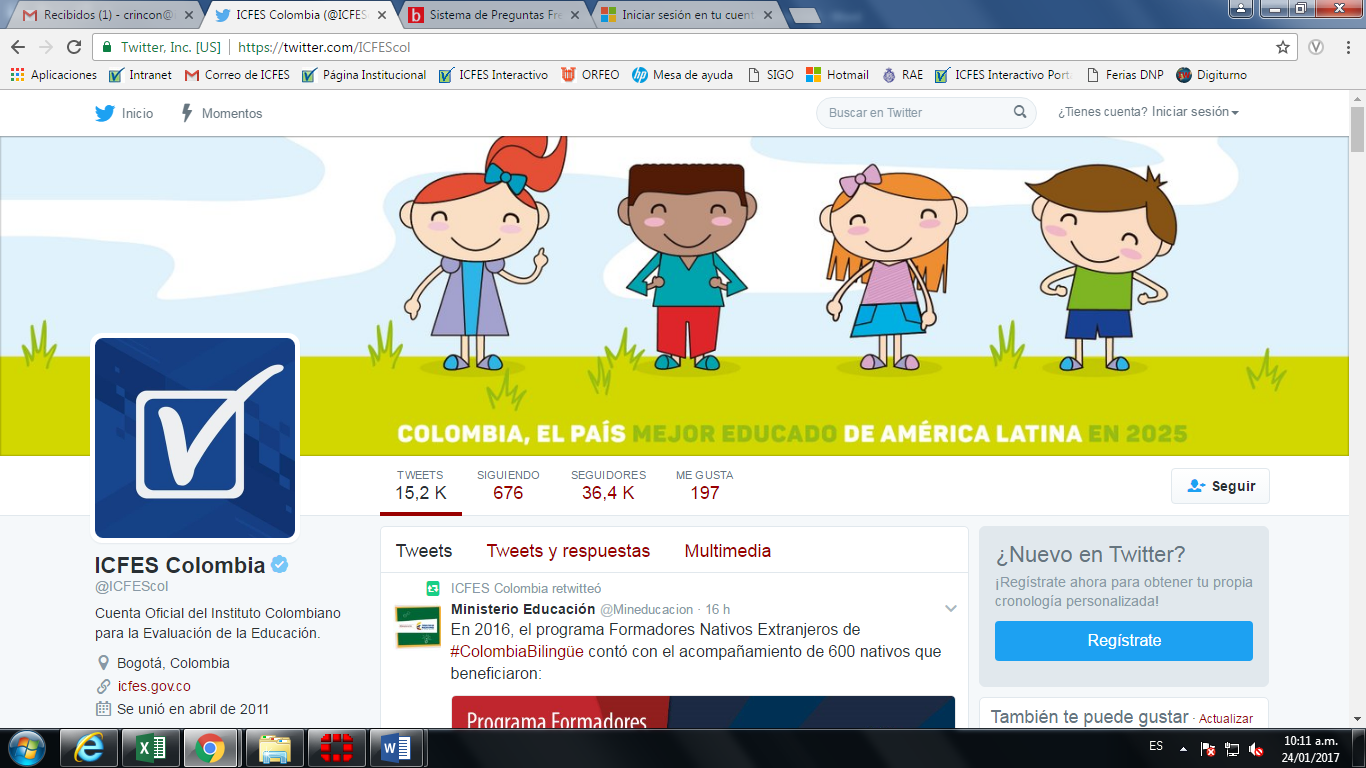 FACEBOOK.En esta red social los ciudadanos podrán hacer comentarios sobre cualquier tema de interés respecto al Icfes. Constituye una herramienta de comunicación más eficiente con la ciudadanía específicamente con los estudiantes. Enlace: https://www.facebook.com/icfescol/ 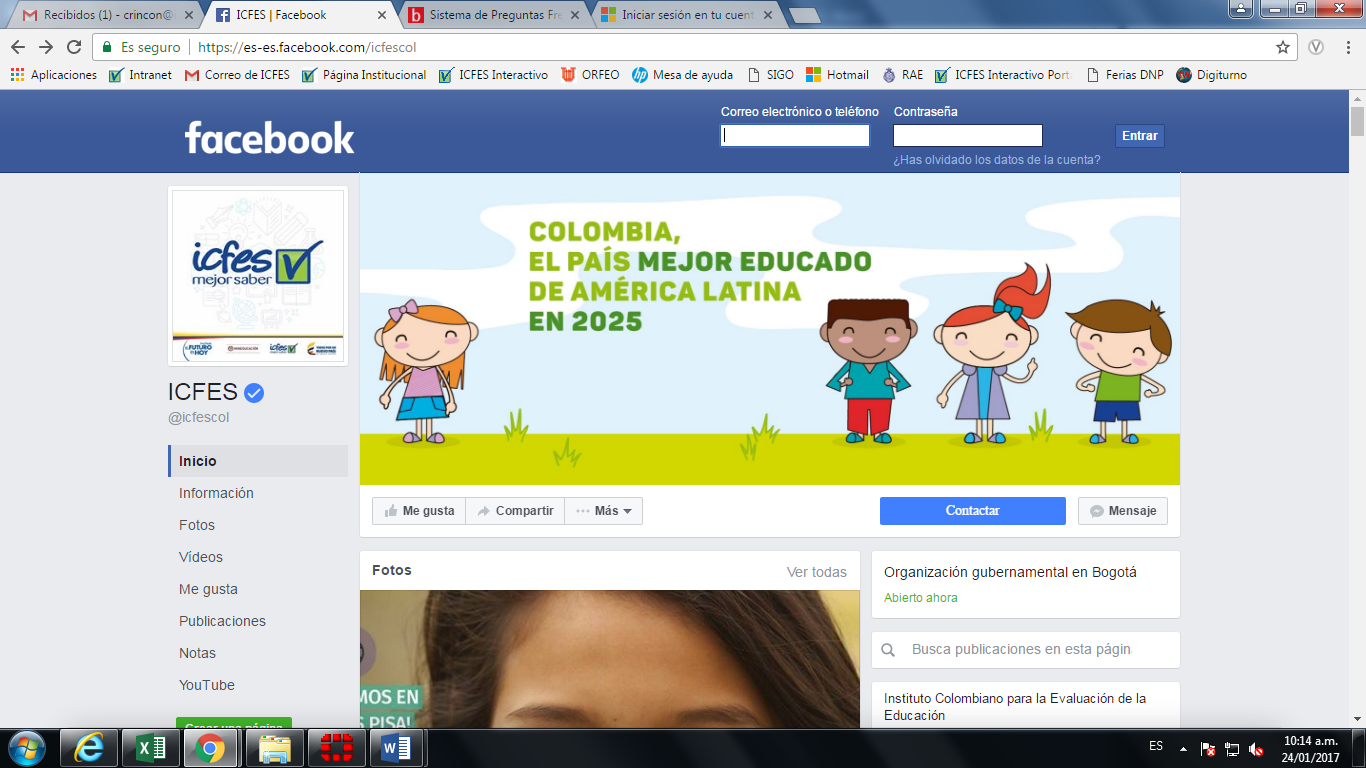 YOUTUBE.A través del sitio web del instituto los ciudadanos pueden acceder de manera directa al canal de YouTube habilitado por la entidad. También se podrá acceder a través de la página principal de YouTube (www.youtube.com), ingresando en el buscador la palabra Icfescol. En la pantalla inicial del canal del Icfes, se podrá tener acceso a los videos institucionales, donde se relaciona información importante de los exámenes aplicados por el Icfes, tal como recomendaciones para el día de la aplicación, documentos para ingreso y elementos no permitidos. Si el usuario tiene cuenta en Gmail, podrá acceder con usuario y contraseña, de esta manera se le habilitará la opción de escribir comentarios.Enlace: https://www.youtube.com/user/icfescol?feature=mhee      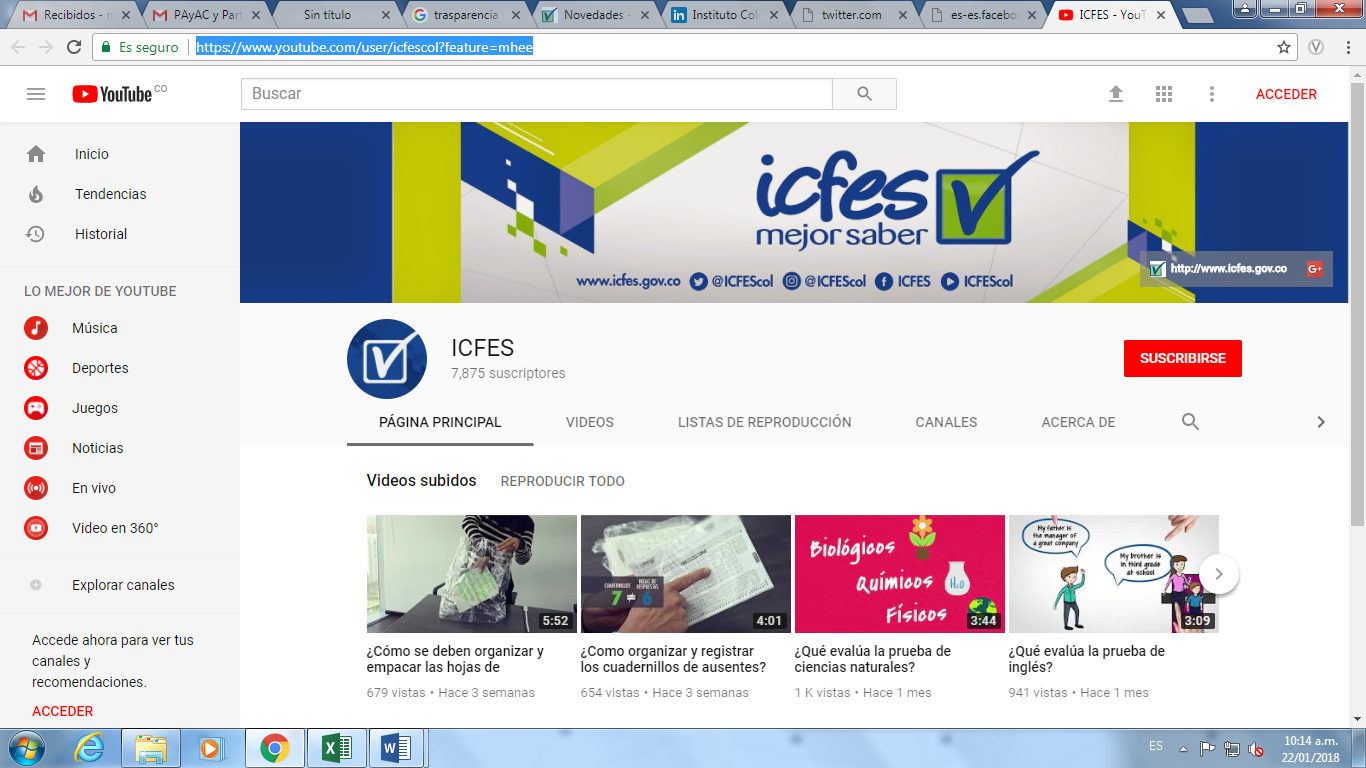 LINKED INEn este portal se puede consultar información sobre Instituto Colombiano para la Evaluación de la Educación (ICFES), es posible encontrar y solicitar empleos que se ajustan a tu perfil, y hacer contactos para avanzar profesionalmente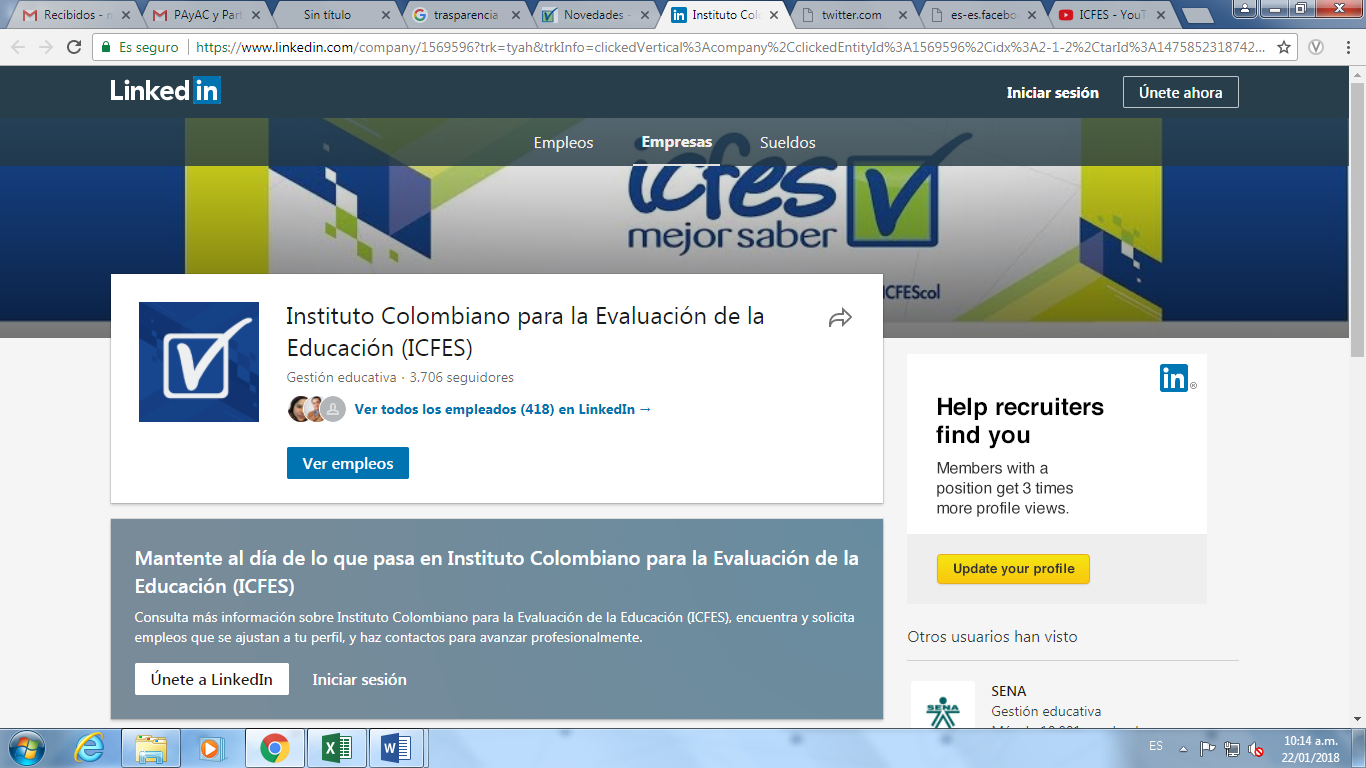 CRONOGRAMA - PLAN DE PARTICIPACIÓN CIUDADANAA continuación, se enmarcan los eventos y actividades que llevará a cabo el Icfes durante el año 2018:DERECHOS - PLAN DE PARTICIPACIÓN CIUDADANAA continuación, se enmarcan los derechos que se garantizan bajo el régimen de actividades que se llevarán a cabo el Icfes durante el año 2018:CONSTITUCIÓN POLÍTICA DE COLOMBIA - 1991Artículo 2. Son fines esenciales del Estado: servir a la comunidad, promover la prosperidad general y garantizar la efectividad de los principios, derechos y deberes consagrados en la Constitución; facilitar la participación de todos en las decisiones que los afectan y en la vida económica, política, administrativa y cultural de la Nación; defender la independencia nacional, mantener la integridad territorial y asegurar la convivencia pacífica y la vigencia de un orden justo.CONSTITUCIÓN POLÍTICA DE COLOMBIA - 1991Artículo 23. Toda persona tiene derecho a presentar peticiones respetuosas a las autoridades por motivos de interés general o particular y a obtener pronta resolución. El legislador podrá reglamentar su ejercicio ante organizaciones privadas para garantizar los derechos fundamentales.CONSTITUCIÓN POLÍTICA DE COLOMBIA - 1991Artículo 40. Todo ciudadano tiene derecho a participar en la conformación, ejercicio y control del poder político.CONSTITUCIÓN POLÍTICA DE COLOMBIA - 1991Artículo 45. El adolescente tiene derecho a la protección y a la formación integral. El Estado y la sociedad garantizan la participación activa de los jóvenes en los organismos públicos y privados que tengan a cargo la protección, educación y progreso de la juventud.CONSTITUCIÓN POLÍTICA DE COLOMBIA - 1991Artículo 79. Todas las personas tienen derecho a gozar de un ambiente sano. La ley garantizará la participación de la comunidad en las decisiones que puedan afectarlo.CONSTITUCIÓN POLÍTICA DE COLOMBIA - 1991Artículo 95. La calidad de colombiano enaltece a todos los miembros de la comunidad nacional. Todos están en el deber de engrandecerla y dignificarla. El ejercicio de los derechos y libertades reconocidos en esta Constitución implica responsabilidades. Toda persona está obligada a cumplir la Constitución y las leyes. Son deberes de la persona y del ciudadano: Numeral 5. Participar en la vida política, cívica y comunitaria del país. CONSTITUCIÓN POLÍTICA DE COLOMBIA - 1991Artículo 270. La ley organizará las formas y los sistemas de participación ciudadana que permitan vigilar la gestión pública que se cumpla en los diversos niveles administrativos y sus resultados.Ley 134 de 1994Por la cual se dictan normas sobre mecanismos de participación ciudadana. Ley 472 de 1998Por la cual se desarrolla el artículo 88 de la Constitución Política de Colombia en relación con el ejercicio de las acciones populares y de grupo y se dictan otras disposiciones.Ley 962 de 2005Por la cual se dictan disposiciones sobre racionalización de trámites y procedimientos administrativos de los organismos y entidades del Estado y de los particulares que ejercen funciones públicas o prestan servicios públicos.  Ley 720 de 2001Por medio de la cual se reconoce, promueve y regula la acción voluntaria de los ciudadanos colombianos.Ley 1437 de 2011Por la cual se expide el código de procedimiento administrativo y de lo contencioso administrativo.Ley 1712 de 2014Por medio de la cual se crea la Ley de Transparencia y del derecho de Acceso a la Información pública Nacional y se dictan otras disposiciones.Ley 1757 de 2015Por la cual se dictan disposiciones en materia de promoción y protección del derecho a la participación democrática.Decreto 1474 de 2011Por la cual se dictan normas orientadas a fortalecer los mecanismos de prevención, investigación y sanción de actos de corrupción y la efectividad del control de la gestión pública.Decreto 019 de 2012Por el cual se dictan normas para suprimir o reformar regulaciones, procedimientos y trámites innecesarios existentes en la Administración Pública.Decreto 2693 de 2012Por el cual se establecen los lineamientos generales de la Estrategia de Gobierno en línea de la República de Colombia, se reglamentan parcialmente las Leyes 1341 de 2009 y 1450 de 2011, y se dictan otras disposicionesDecreto 1499 de 2017Por medio del cual se modifica el Decreto 1083 de 2015, Decreto Único Reglamentario del Sector Función Pública, en lo relacionado con el Sistema de Gestión establecido en el artículo 133 de la Ley 1753 de 2015Conpes 3649 de 2010Política Nacional de Servicio al Ciudadano.Conpes 3650 de 2010Importancia Estratégica de la Estrategia de Gobierno en Línea.MedioCanal deComunicaciónDirección / Nombre / UsuarioPágina WebInstitucionalwww.icfes.gov.coPágina WebTransaccionalwww.icfesinteractivo.gov.coPágina WebSuscripción alcanal del Icfes a travésdel formato RSShttp://www.icfes.gov.co/index.php/noticias/suscripcion-canales-rssRedes SocialesTwitter @icfescol https://twitter.com/ICFEScolRedes SocialesFacebookICFES  https://www.facebook.com/icfescol/Redes SocialesInstagram Icfes  https://www.instagram.com/icfescol/?hl=es-laRedes SocialesYouTubeICFES  https://www.youtube.com/channel/UCfKOJWvJ1QXrAp6pCG0pUFw?view_as=subscriberRedes SocialesLinkedInInstituto Colombiano para la Evaluación de la Educación (ICFES)https://www.linkedin.com/company/1569596/admin/updates/PresencialRecepción PQR’SRadicación de correspondenciaPresencialVentanillaAtención presencial de PQR’SCalle 26 No.69-76, Torre 2, Piso 15, Edificio Elemento, BogotáTelefónicaLínea NacionalLínea Gratuita Nacional : 018000-519535TelefónicaLínea en BogotáLínea Local: 484-1460 TelefónicaPBXAtención Directa con funcionarios: 4841410AtenciónWebChathttp://oscloud.com.co:8107/CodeIcfesPresence/index.html#no-back-buttonAtenciónWebAtención Electrónicahttp://atencionciudadano.icfes.gov.co/pqr/radicar.phpAtenciónWebSistema dePreguntas Frecuenteshttp://co.inbenta.com/outsourcing/asistente/TEMÁTICA PROPUESTA PARA EL DIÁLOGOGRUPO DE INTERÉS O DE VALORACTIVIDADDERECHO QUE SE GARANTIZAOBJETIVODESCRIPCIÓNFECHA INICIOFECHA FINDOCUMENTOS DE APOYORESPONSABLE DE LA ACTIVIDADESTADO: Diagnostico, planeación, implementación, seguimiento y evaluación / NIVELES: Información, Consulta, Ejecución-Colaboración, Control y evaluación ciudadana, Formulación participativa.Pilotajes taller Saber 11.Colegios (públicos y privados).Grupos focales.De la Constitución Política de Colombia de 1991:   Artículo 2, Artículo 13, Artículo 20, Artículo 23, Artículo 38, Artículo 45.Evaluar con una muestra de colegios la pertinencia y utilidad del taller de interpretación de resultados que se está diseñando para todos los establecimientos; y a partir de allí hacer las mejoras necesarias, contando con las sugerencias y opiniones de los docentes participantes.Sesión presencial en donde los asistentes revisan los talleres diseñados, hacen sugerencias y manifiestan la necesidad de información.02/01/201831/12/2018Lineamiento interno.Subdirección de Análisis y Divulgación.ESTADO: Implementación. NIVEL: Ejecución participativa.Pilotaje taller PRO.Universidades.Grupos focales.De la Constitución Política de Colombia de 1991:   Artículo 2, Artículo 13, Artículo 20, Artículo 23, Artículo 38, Artículo 45.Evaluar con una muestra universidades o docentes de las IES la pertinencia y utilidad del taller de interpretación de resultados que se está diseñando para todas las IES a nivel nacional; y a partir de allí hacer las mejoras necesarias, contando con las sugerencias y opiniones de los participantes.Sesión presencial en donde los asistentes revisan los talleres diseñados, hacen sugerencias y manifiestan la necesidad de información.02/01/201831/12/2018Lineamiento interno.Subdirección de Análisis y Divulgación.ESTADO: Implementación. NIVEL: Ejecución participativaTaller de interpretación de Resultados Saber 11.Colegios (públicos y privados).Talleres.De la Constitución Política de Colombia de 1991: Artículo 13, Artículo 15,   Artículo 20, Artículo 23, Artículo 38, Artículo 45.Dar a conocer toda la información pertinente respecto a los resultados y las evaluaciones que realiza el Icfes. En Pro de apoyar el perfeccionamiento de los planes de mejoramiento institucionales y los planes de aula.Sesiones de talleres presenciales - prácticos, en los cuales los asistentes interactúan con sus resultados y los elementos de la evaluación que les brinda el Icfes.02/01/201831/12/2018Lineamiento interno.Subdirección de Análisis y Divulgación.ESTADO: Seguimiento y evaluación.                         NIVEL: Información- Consulta.Taller de interpretación de Resultados Saber PRO.Universidades.Talleres.De la Constitución Política de Colombia de 1991: Artículo 13, Artículo 15,   Artículo 20, Artículo 23, Artículo 38, Artículo 45.Dar a conocer toda la información pertinente respecto a los resultados y las evaluaciones que realiza el Icfes. En Pro de incentivar el buen uso de los resultados y de la información del Icfes.Sesiones de talleres presenciales - prácticos, en los cuales los asistentes interactúan con sus resultados y los elementos de la evaluación que les brinda el Icfes.02/01/201831/12/2018Lineamiento interno.Subdirección de Análisis y Divulgación.ESTADO: Seguimiento y evaluación.                      NIVEL: Información- Consulta.Encuesta Evaluación de talleres de resultados.Colegios (públicos y privados) y Universidades.Encuestas.De la Constitución Política de Colombia de 1991: Artículo 13,   Artículo 20, Artículo 23, Artículo 45, Artículo 269.Conocer la opinión de los asistentes a los talleres de divulgación con el fin de identificar puntos de mejora e información que desean recibir en próximos encuentros.Preguntas por medio de una encuesta indagando por la calidad y pertinencia de la información, calidad de los materiales utilizados y desempeño de los talleristas, también se indaga sobre posibles temas de interés para próximos encuentros.02/01/201831/12/2018Lineamiento interno.Subdirección de Análisis y Divulgación.ESTADO: Seguimiento y evaluación.                     NIVEL: Información- Consulta.TEMÁTICA PROPUESTA PARA EL DIÁLOGOGRUPO DE INTERÉS O DE VALORACTIVIDADDERECHO QUE SE GARANTIZAOBJETIVODESCRIPCIÓNFECHA INICIOFECHA FINDOCUMENTO DE APOYORESPONSABLE DE LA ACTIVIDADESTADO: Diagnostico, planeación, implementación, seguimiento y evaluación / NIVELES: Información, Consulta, Ejecución-Colaboración, Control y evaluación ciudadana, Formulación participativa.Respuesta PQR asignados sobre el ISCE, resultados y de más dudas.Todos.Resolución de inquietudes respecto a los resultados.De la Constitución Política de Colombia de 1991:   Artículo 13,  Artículo 15, Artículo 23, Artículo 45, Artículo 74.Responder con información actualizada todas las PQR vía web y presencial asignadas a la subdirección sobre Índice Sintético de Calidad Educativa - ISCE, resultados y otras solicitudes.Se responden todas las solicitudes de información asignadas.02/01/201831/12/2018Lineamiento interno.Subdirección de Análisis y Divulgación.ESTADO: Seguimiento y evaluación.                     NIVEL: Información- Consulta.Pilotaje curso Moodle 11.Colegios (públicos y privados).Curso Virtual.De la Constitución Política de Colombia de 1991:   Artículo 2,   Artículo 13 Artículo 20,  Artículo 38, Artículo 269.Crear un espacio de capacitación para los docentes y directivos de los colegios, que les permita participar y aprobar el curso en temas como análisis de resultados y sugerencias para mejoramiento de la calidad de la educación.Se tomará una muestra de docentes, a los cuales se les enviara el curso para que lo desarrollen, obteniendo opiniones y oportunidades de mejora para la implementación final.02/01/201831/12/2018Lineamiento interno.Subdirección de Análisis y Divulgación.ESTADO: Implementación. NIVEL: Formulación participativa.Pilotaje curso Moodle Evaluación Formativa.Colegios (públicos y privados).Curso Virtual.De la Constitución Política de Colombia de 1991:   Artículo 2,   Artículo 13 Artículo 20,  Artículo 38, Artículo 269.Crear un espacio de capacitación para los docentes y directivos de los colegios, que les permita participar y aprobar el curso en temas como análisis de resultados y sugerencias para mejoramiento de la calidad de la educación.Se tomará una muestra de docentes, a los cuales se les enviara el curso para que lo desarrollen, obteniendo opiniones y oportunidades de mejora para la implementación final.02/01/201831/12/2018Lineamiento interno.Subdirección de Análisis y Divulgación.ESTADO: Implementación. NIVEL: Formulación participativa.Gestión institucional en web.Todos.Publicar y divulgar información (audios, videos, documentos, banners, pop ups, cartillas, manuales de usuario e infografías) en el sitio web www.icfes.gov.coDe la Constitución Política de Colombia de 1991:   Artículo 13,   Artículo 15, Artículo 20, Artículo 27,  Artículo 74,Mantener actualizado el portal institucional.Dar a conocer información del Icfes en el portal institucional www.icfes.gov.co de acuerdo a los estándares establecidos, con el fin de asegurar la adecuada y oportuna actualización de la información en cada una de las secciones y sub-secciones, conservando homogeneidad en diseño y estructura. Divulgación de pruebas de Estado y sus procesos, convocatorias de investigación, talleres de divulgación, Seminario Internacional de investigación y todo lo relacionado con el qué hacer del Instituto.    Periodicidad: permanente.02/01/201831/12/2018Resolución cronograma pruebas y tarifas, documentos producidos por diferentes áreas del Instituto y por la oficina Asesora de Comunicaciones y Mercadeo.Oficina Asesora de Comunicaciones y Mercadeo una vez las áreas le hacen llegar documentos e información para la producción de notas.ESTADO: Seguimiento y evaluación.                     NIVEL: Información- Consulta.Gestión institucional para medios.Todos.Desarrollar estrategias de free press y relaciones públicas.De la Constitución Política de Colombia de 1991:   Artículo 13,   Artículo 15, Artículo 20, Artículo 27,  Artículo 74,Informar a  la opinión pública temas de interés sobre el Instituto.Elaborar documentos informativos orientados a medios de comunicación y gestionar entrevistas. Divulgación de pruebas de Estado y sus procesos, convocatorias de investigación, talleres de divulgación, Seminario Internacional de investigación y todos lo relacionado con el qué hacer del Instituto.   Periodicidad: permanente.02/01/201831/12/2018Los documentos de apoyo de los comunicados de prensa provienen de la información de las diferentes áreas.Oficina Asesora de Comunicaciones.ESTADO: Seguimiento y evaluación.                     NIVEL: Información- Consulta.TEMÁTICA PROPUESTA PARA EL DIÁLOGOGRUPO DE INTERÉS O DE VALORACTIVIDADDERECHO QUE SE GARANTIZAOBJETIVODESCRIPCIÓNFECHA INICIOFECHA FINDOCUMENTOS DE APOYORESPONSABLE DE LA ACTIVIDADESTADO: Diagnostico, planeación, implementación, seguimiento y evaluación / NIVELES: Información, Consulta, Ejecución-Colaboración, Control y evaluación ciudadana, Formulación participativa.Gestión Institucional en redes sociales.Todos.Administrar las redes sociales (Community Manager).De la Constitución Política de Colombia de 1991:   Artículo 13,   Artículo 15, Artículo 20, Artículo 27,  Artículo 74,Informar al público objetivo temas de interés del Icfes y auditar  la marca en los medios sociales.Publicar los servicios de la entidad, campañas específicas, boletines de prensa y minuto a minuto de los eventos y realizar monitoreo semanal, incluyendo análisis estadísticos de todas las redes sociales en las que participa el ICFES (Facebook, Twitter, Linkedin, YouTube e Instagram). Divulgación de pruebas de Estado y sus procesos, convocatorias de investigación, talleres de divulgación, Seminario Internacional de investigación y todos lo relacionado con el qué hacer del Instituto. Periodicidad: permanente.02/01/201831/12/2018Cronograma de fechas y tarifas, boletines de prensa, documentos publicados en el portal institucional.Oficina Asesora de Comunicaciones y Mercadeo.ESTADO: Seguimiento y evaluación.                     NIVEL: Información- Consulta.Rendición de Cuentas.Todos.Estrategia de Rendición de Cuentas.De la Constitución Política de Colombia de 1991: Artículo 2, Artículo 13,  Artículo 15,  Artículo 20, Artículo 23, Artículo 38, Artículo 74, Artículo 269.Realizar el ejercicio vía web de Rendición de Cuentas del ICFES en el marco de los componentes de información, diálogo e incentivos con el fin de promover la retroalimentación con la ciudadanía, el control a la gestión pública, el acceso a la información y la transparencia.Desarrollar la estrategia mediante actividades como: grupos focales, jornadas de divulgación, charlas con la comunidad educativa, socialización   de información de gestión,  permitiendo espacios para que la ciudadanía se acerque a la entidad y pueda participar activamente.02/01/201831/12/2018*Informe de gestión.Comité líder de RdC: Oficina de Control Interno 

    Oficina Asesora de Comunicaciones, Dirección de Tecnología

Unidad de Atención al Ciudadano, Oficina Asesora de Planeación,

Sub. Diseño de Instrumentos.ESTADO: Seguimiento y evaluación.                     NIVEL: Control y Evaluación Ciudadana.Rendición de Cuentas.Todos.Estrategia de Rendición de Cuentas.De la Constitución Política de Colombia de 1991: Artículo 2, Artículo 13,  Artículo 15,  Artículo 20, Artículo 23, Artículo 38, Artículo 74, Artículo 269.Realizar el ejercicio vía web de Rendición de Cuentas del ICFES en el marco de los componentes de información, diálogo e incentivos con el fin de promover la retroalimentación con la ciudadanía, el control a la gestión pública, el acceso a la información y la transparencia.Desarrollar la estrategia mediante actividades como: grupos focales, jornadas de divulgación, charlas con la comunidad educativa, socialización   de información de gestión,  permitiendo espacios para que la ciudadanía se acerque a la entidad y pueda participar activamente.02/01/201831/12/2018*Seguimiento la PAyAC.Comité líder de RdC: Oficina de Control Interno 

    Oficina Asesora de Comunicaciones, Dirección de Tecnología

Unidad de Atención al Ciudadano, Oficina Asesora de Planeación,

Sub. Diseño de Instrumentos.ESTADO: Seguimiento y evaluación.                     NIVEL: Control y Evaluación Ciudadana.Rendición de Cuentas.Todos.Estrategia de Rendición de Cuentas.De la Constitución Política de Colombia de 1991: Artículo 2, Artículo 13,  Artículo 15,  Artículo 20, Artículo 23, Artículo 38, Artículo 74, Artículo 269.Realizar el ejercicio vía web de Rendición de Cuentas del ICFES en el marco de los componentes de información, diálogo e incentivos con el fin de promover la retroalimentación con la ciudadanía, el control a la gestión pública, el acceso a la información y la transparencia.Desarrollar la estrategia mediante actividades como: grupos focales, jornadas de divulgación, charlas con la comunidad educativa, socialización   de información de gestión,  permitiendo espacios para que la ciudadanía se acerque a la entidad y pueda participar activamente.02/01/201831/12/2018*Manual Único de Rendición de Cuentas.Comité líder de RdC: Oficina de Control Interno 

    Oficina Asesora de Comunicaciones, Dirección de Tecnología

Unidad de Atención al Ciudadano, Oficina Asesora de Planeación,

Sub. Diseño de Instrumentos.ESTADO: Seguimiento y evaluación.                     NIVEL: Control y Evaluación Ciudadana.Gestión institucional.Todos.Generar participación con  la ciudadanía a través de la divulgación de la gestión institucional.De la Constitución Política de Colombia de 1991:   Artículo 2, Artículo 13,  Artículo 15,  Artículo 20, Artículo 23, Artículo 74, Artículo 269.Divulgar y convocar a la ciudadanía para que participe en temas de interés de la gestión del Icfes a través de redes sociales.*Socialización de piezas informativas sobre la gestión institucional a través de redes sociales. 

*Generar espacios para resolver inquietudes de  la ciudadanía  y retroalimentar la gestión sobre el desarrollo de las actividades institucionales.02/01/201831/12/2018*Piezas Informativas.

*PAyAC.

*Plan de acción Institucional.Oficina Asesora de Planeación.

Oficina Asesora de Comunicaciones y Mercadeo.ESTADO: Seguimiento y evaluación.                     NIVEL: Información- Consulta.TEMÁTICA PROPUESTA PARA EL DIÁLOGOGRUPO DE INTERÉS O DE VALORACTIVIDADDERECHO QUE SE GARANTIZAOBJETIVODESCRIPCIÓNFECHA INICIOFECHA FINDOCUMENTOS DE APOYORESPONSABLE DE LA ACTIVIDADESTADO: Diagnostico, planeación, implementación, seguimiento y evaluación / NIVELES: Información, Consulta, Ejecución-Colaboración, Control y evaluación ciudadana, Formulación participativa.Gestión institucional.Todos.Aplicación de encuestas.De la Constitución Política de Colombia de 1991:   Artículo 13,   Artículo 20, Artículo 23, Artículo 45, Artículo 269.Conocer las necesidades e intereses de los grupos de valor. Tener oportunidades de mejora sobre  la gestión institucional.Realizar encuesta de temas de interés de la ciudadanía sobre la gestión institucional.01/01/201812/31/2018*Resultados FURAG *Informes de resultados de las Encuestas.Oficina Asesora de Planeación.

Oficina Asesora de Comunicaciones y Mercadeo.

UAC.ESTADO: Implementación.                  NIVEL: Información- Consulta.Datos abiertos.Todos.Socializar datos que se presenten al público para temas de investigación.De la Constitución Política de Colombia de 1991:   Artículo 13,  Artículo 15,  Artículo 23, Artículo 27, Artículo 38, Artículo 74.Fomentar el uso de la información para temas de investigación vía web.Se abren datos de interés con relación a los resultados de las pruebas y se publican en una página  promovida por el ministerio de TICS.01/01/201812/31/2018Mesas de trabajoDirección de tecnología, Oficina de Investigaciones, y Oficina Asesora de Comunicaciones.ESTADO: Implementación.                  NIVEL: Información- Consulta.Convocatorias de Investigación financiadas por el ICFES.Universidades y SENA.Investigación.De la Constitución Política de Colombia de 1991:    Artículo 2,   Artículo 13,  Artículo 15,  Artículo 20, Artículo 23, Artículo 27, Artículo 38, Artículo 74.Promover el uso de los resultados de las pruebas aplicadas por el Instituto en investigaciones rigurosas que aporten información confiable para mejorar la calidad de la educación en el país.El ICFES adelanta convocatorias dirigidas a grupos de investigación y a estudiantes de posgrado para presentar propuestas de investigación. Los mejores proyectos son seleccionados a partir de una evaluación adelantada por expertos académicos. El ICFES apoya a los investigadores con recursos económicos y con un asesor que revisa el adecuado desarrollo del proyecto.01/01/201812/31/2018Términos de referencia.


Bases de Datos del FTP.Oficina Asesora de Gestión de Proyectos de Investigación.ESTADO: Implementación.                  NIVEL: Información- Consulta/ Ejecución-Colaboración.Seminario de Investigación sobre la Calidad de la educaciónInvestigadores, diseñadores de políticas públicas, directivos, docentes de educación superior, y estudiantes de educación superior.Conferencia Presencial

Talleres Presenciales

Transmisión web.De la Constitución Política de Colombia de 1991:    Artículo 2,   Artículo 13,  Artículo 15,  Artículo 20, Artículo 23, Artículo 27, Artículo 38, Artículo 74.Dar a conocer investigaciones nacionales e internacionales, así como los estudios que adelanta el ICFES sobre calidad de la educación.El Seminario Internacional de Investigación sobre la Calidad de la Educación es un evento anual que realiza el ICFES. Está dirigido a investigadores, diseñadores de políticas públicas, directivos, docentes de educación superior, y estudiantes de educación superior.01/11/201802/11/2018Pág. Web y estadísticas.Oficina Asesora de Gestión de Proyectos de Investigación.ESTADO: Seguimiento y evaluación. NIVEL: Información- Consulta.CONSTITUCIÓN 1991  COLOMBIACONSTITUCIÓN 1991  COLOMBIAARTICULO 2: Son fines esenciales del Estado: servir a la comunidad,
promover la prosperidad general y garantizar la efectividad de los principios,
derechos y deberes consagrados en la Constitución; facilitar la participación de
todos en las decisiones que los afectan y en la vida económica, política,
administrativa y cultural de la Nación; defender la independencia nacional,
mantener la integridad territorial y asegurar la convivencia pacífica y la vigencia
de un orden justo. ARTICULO 2: Son fines esenciales del Estado: servir a la comunidad,
promover la prosperidad general y garantizar la efectividad de los principios,
derechos y deberes consagrados en la Constitución; facilitar la participación de
todos en las decisiones que los afectan y en la vida económica, política,
administrativa y cultural de la Nación; defender la independencia nacional,
mantener la integridad territorial y asegurar la convivencia pacífica y la vigencia
de un orden justo. ARTICULO 2: Son fines esenciales del Estado: servir a la comunidad,
promover la prosperidad general y garantizar la efectividad de los principios,
derechos y deberes consagrados en la Constitución; facilitar la participación de
todos en las decisiones que los afectan y en la vida económica, política,
administrativa y cultural de la Nación; defender la independencia nacional,
mantener la integridad territorial y asegurar la convivencia pacífica y la vigencia
de un orden justo. ARTICULO 13: Todas las personas nacen libres e iguales ante la ley, recibirán
la misma protección y trato de las autoridades y gozarán de los mismos
derechos, libertades y oportunidades sin ninguna discriminación por razones de
sexo, raza, origen nacional o familiar, lengua, religión, opinión política o
filosófica. ARTICULO 13: Todas las personas nacen libres e iguales ante la ley, recibirán
la misma protección y trato de las autoridades y gozarán de los mismos
derechos, libertades y oportunidades sin ninguna discriminación por razones de
sexo, raza, origen nacional o familiar, lengua, religión, opinión política o
filosófica. ARTICULO 13: Todas las personas nacen libres e iguales ante la ley, recibirán
la misma protección y trato de las autoridades y gozarán de los mismos
derechos, libertades y oportunidades sin ninguna discriminación por razones de
sexo, raza, origen nacional o familiar, lengua, religión, opinión política o
filosófica. ARTICULO 15: Todas las personas tienen derecho a su intimidad personal y
familiar y a su buen nombre, y el Estado debe respetarlos y hacerlos respetar.
De igual modo, tienen derecho a conocer, actualizar y rectificar las
informaciones que se hayan recogido sobre ellas en bancos de datos y en
archivos de entidades públicas y privadas. ARTICULO 15: Todas las personas tienen derecho a su intimidad personal y
familiar y a su buen nombre, y el Estado debe respetarlos y hacerlos respetar.
De igual modo, tienen derecho a conocer, actualizar y rectificar las
informaciones que se hayan recogido sobre ellas en bancos de datos y en
archivos de entidades públicas y privadas. ARTICULO 15: Todas las personas tienen derecho a su intimidad personal y
familiar y a su buen nombre, y el Estado debe respetarlos y hacerlos respetar.
De igual modo, tienen derecho a conocer, actualizar y rectificar las
informaciones que se hayan recogido sobre ellas en bancos de datos y en
archivos de entidades públicas y privadas. ARTICULO 20: Se garantiza a toda persona la libertad de expresar y difundir
su pensamiento y opiniones, la de informar y recibir información veraz e
imparcial, y la de fundar medios masivos de comunicación.
Estos son libres y tienen responsabilidad social. Se garantiza el derecho a la
rectificación en condiciones de equidad. No habrá censura. ARTICULO 20: Se garantiza a toda persona la libertad de expresar y difundir
su pensamiento y opiniones, la de informar y recibir información veraz e
imparcial, y la de fundar medios masivos de comunicación.
Estos son libres y tienen responsabilidad social. Se garantiza el derecho a la
rectificación en condiciones de equidad. No habrá censura. ARTICULO 20: Se garantiza a toda persona la libertad de expresar y difundir
su pensamiento y opiniones, la de informar y recibir información veraz e
imparcial, y la de fundar medios masivos de comunicación.
Estos son libres y tienen responsabilidad social. Se garantiza el derecho a la
rectificación en condiciones de equidad. No habrá censura. ARTICULO 23: Toda persona tiene derecho a presentar peticiones
respetuosas a las autoridades por motivos de interés general o particular y a
obtener pronta resolución. El legislador podrá reglamentar su ejercicio ante
organizaciones privadas para garantizar los derechos fundamentales. ARTICULO 23: Toda persona tiene derecho a presentar peticiones
respetuosas a las autoridades por motivos de interés general o particular y a
obtener pronta resolución. El legislador podrá reglamentar su ejercicio ante
organizaciones privadas para garantizar los derechos fundamentales. ARTICULO 23: Toda persona tiene derecho a presentar peticiones
respetuosas a las autoridades por motivos de interés general o particular y a
obtener pronta resolución. El legislador podrá reglamentar su ejercicio ante
organizaciones privadas para garantizar los derechos fundamentales. ARTICULO 27: El Estado garantiza las libertades de enseñanza, aprendizaje,
investigación y cátedra. ARTICULO 27: El Estado garantiza las libertades de enseñanza, aprendizaje,
investigación y cátedra. ARTICULO 27: El Estado garantiza las libertades de enseñanza, aprendizaje,
investigación y cátedra. ARTICULO 38: Se garantiza el derecho de libre asociación para el desarrollo
de las distintas actividades que las personas realizan en sociedad. ARTICULO 38: Se garantiza el derecho de libre asociación para el desarrollo
de las distintas actividades que las personas realizan en sociedad. ARTICULO 38: Se garantiza el derecho de libre asociación para el desarrollo
de las distintas actividades que las personas realizan en sociedad. ARTICULO 45:  El adolescente tiene derecho a la protección y a la formación integral.
El Estado y la sociedad garantizan la participación activa de los jóvenes en los
organismos públicos y privados que tengan a cargo la protección, educación y
progreso de la juventud. ARTICULO 45:  El adolescente tiene derecho a la protección y a la formación integral.
El Estado y la sociedad garantizan la participación activa de los jóvenes en los
organismos públicos y privados que tengan a cargo la protección, educación y
progreso de la juventud. ARTICULO 45:  El adolescente tiene derecho a la protección y a la formación integral.
El Estado y la sociedad garantizan la participación activa de los jóvenes en los
organismos públicos y privados que tengan a cargo la protección, educación y
progreso de la juventud. ARTICULO 74:  Todas las personas tienen derecho a acceder a los
documentos públicos salvo los casos que establezca la ley.
El secreto profesional es inviolable.ARTICULO 74:  Todas las personas tienen derecho a acceder a los
documentos públicos salvo los casos que establezca la ley.
El secreto profesional es inviolable.ARTICULO 74:  Todas las personas tienen derecho a acceder a los
documentos públicos salvo los casos que establezca la ley.
El secreto profesional es inviolable.ARTICULO 269: En las entidades públicas, las autoridades correspondientes
están obligadas a diseñar y aplicar, según la naturaleza de sus funciones,
métodos y procedimientos de control interno, de conformidad con lo que
disponga la ley, la cual podrá establecer excepciones y autorizar la contratación
de dichos servicios con empresas privadas colombianas. ARTICULO 269: En las entidades públicas, las autoridades correspondientes
están obligadas a diseñar y aplicar, según la naturaleza de sus funciones,
métodos y procedimientos de control interno, de conformidad con lo que
disponga la ley, la cual podrá establecer excepciones y autorizar la contratación
de dichos servicios con empresas privadas colombianas. ARTICULO 269: En las entidades públicas, las autoridades correspondientes
están obligadas a diseñar y aplicar, según la naturaleza de sus funciones,
métodos y procedimientos de control interno, de conformidad con lo que
disponga la ley, la cual podrá establecer excepciones y autorizar la contratación
de dichos servicios con empresas privadas colombianas. 